
УРОК №27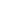 1. Дыхательные упражненияИ.п. сидя на стуле, спина прямая, руки на коленях:-делаем короткий вдох ,короткий выдох ртом-короткий вдох, 3 коротких выдоха ртом-короткий вдох, длинный продолжительный выдох ртомКаждое упражнение повторить 3 раза2.Основные положения рукИ.п.  стойка, ногиврозь, руки вдоль туловища-руки на пояс-руки в стороны-руки к плечам- руки на голову- руки за голову-руки вверх-руки вверх-стороны-руки за спинойИ.п3 повтораРекомендуем выполнять упражнения между письменными д/з.2-3 фото или видеовысылать выполненные  домашние задания: everest.distant@yandex.ru